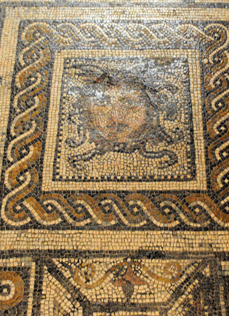 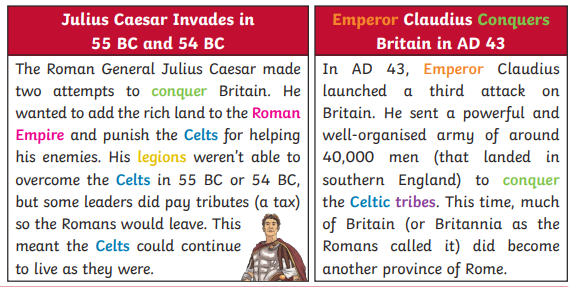 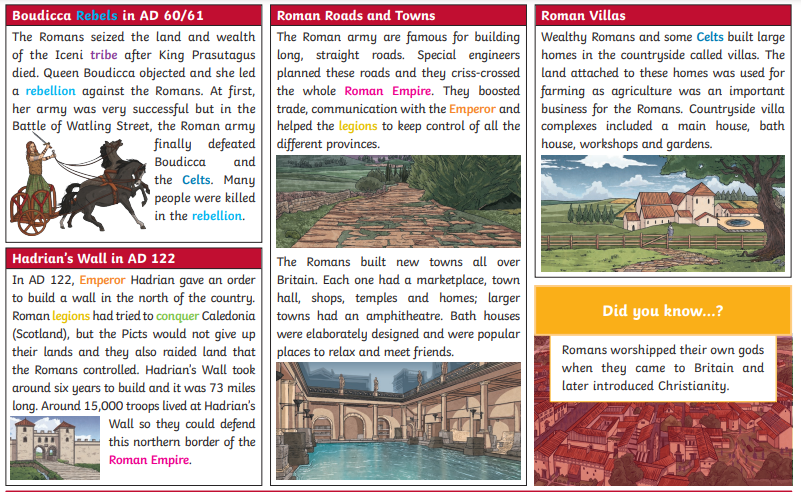 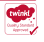 Eagle Owls                                 ROMANS – Knowledge OrganiserEagle Owls                                 ROMANS – Knowledge OrganiserKey VocabularyUseful websites and booksempire:  a group of countries led by one ruler (emperor / empress) or governmentinvention:  a unique / new idea, device or methodemperor:  ruler of an empiremosaic: a pattern or image made of small pieces of stone, glass or ceramiclegion: large section of the Roman army (about 5000 soldiers)artefact: an object made by people of historical or cultural importanceRoman Empire: the land that was controlled by the Romansremains (historical): historical or archaeological relicslegacysoldier: a member of an armyBBC Bitesize: https://www.bbc.co.uk/bitesize/guides/zfqsgk7/video DK Findout - Ancient Rome:  https://www.dkfindout.com/uk/history/ancient-rome/ BBC Bitesize: https://www.bbc.co.uk/bitesize/topics/zwmpfg8 There is a selection of books in our classroom including:  Horrible Histories Rotten Romansempire:  a group of countries led by one ruler (emperor / empress) or governmentinvention:  a unique / new idea, device or methodemperor:  ruler of an empiremosaic: a pattern or image made of small pieces of stone, glass or ceramiclegion: large section of the Roman army (about 5000 soldiers)artefact: an object made by people of historical or cultural importanceRoman Empire: the land that was controlled by the Romansremains (historical): historical or archaeological relicslegacysoldier: a member of an army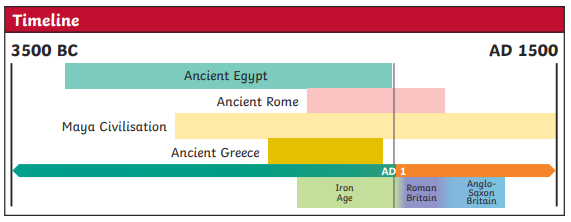 